МБОУ Воротынская средняя школаПлан основных мероприятий на осенние каникулы(1.11.2016 – 7.11.2016) ПРОЕКТ «ЗДОРОВЫЕ КАНИКУЛЫ»График посещения  ФОКа «Волга» в период осенних каникулМероприятиеДата и время проведенияМесто проведенияУчастникиОтветственныйПроект «Здоровые каникулы» (День здоровья в ФОКе для классов)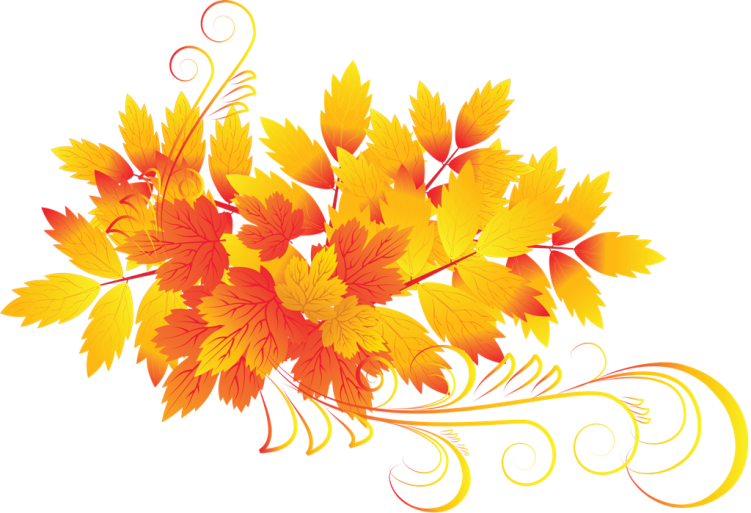 1-3 ноября 2016г. по графикуФОК «Волга»3-11 классыКлассные руко-водители 3-11 кл.Проект «Классные каникулы»Мероприятия, экскурсии, поездки классов30.10- 07.11.2016По планам ВР классных руководителей2-11 классыКлассные руководителиДень ГТО (выполнение нормативов ВФСК ГТО)1 ноября 20163 ноября 20167 ноября 2016 с 9.00 ФОК «Волга»Учащиеся школыКлассные руководители, учителя физкультурыУчастие в смене «Осенняя академия игры»30.10 – 05.11.2016МБУ ДО ДООЦ «Волжский берег»Отъезд 30.10.16 в 10-00Учащиеся школыЛогинова Ю.Д.Участие в олимпиаде по основам предпринимательства«Бизнес колесо»2 ноября 2016г. Н.НовгородУчащиеся 11 классаСтарова С.А.Подготовка к дивизионному этапу областного смотра – конкурса ВПК01.11. – 07.11.2016Спортивный залВПК «Патриот»(I отделение)Лизунков В.С.Подготовка к областному смотру – конкурсу отрядов ЮИД01.11. – 03.11.2016Актовый зал, сцена11.00Члены ЮИД «Перекресток»Логинова Ю.Д.Родионова И.В.Участие в районном конкурсе исследова-тельских проектов "Моя экологическая тропа"7 ноября 2016 9.00МБОУ Воротынская средняя школаЭкологичес-кий клуб «Родник»Н.И.Асташина,Л.С.МакароваКонсультации по учебным предметамВесь периодМБОУ Воротынская средняя школаУчащиеся школы, имеющие задолжен-ность по предметамУчителя – предметники, классные руководителиДата  ВремяКлассыОтветственныеДата  ВремяКлассыОтветственные1 ноябряС 10.00 Выполнение нормативов ГТО3-5, 7-8 классыКлассные руководители,Козлова С.С.2 ноября11.00-12.30Видеозал,Ледовая арена3а, 3б, 3вДюжакова Н.Е., Захарова И.В., Козякова Е.В.1 ноября11.00-12.30Видеозал,Ледовая арена4 а, 4б, 4в5а, 5б,5вВаракина Т.Ю., Надуева О.В., Прохорова В.Н.Козлова С.С., Вотякова М.Н., Ивлева С.В.,2 ноября11.00-12.30Видеозал,Ледовая арена3а, 3б, 3вДюжакова Н.Е., Захарова И.В., Козякова Е.В.1 ноября13.00-14.30Видеозал,Ледовая арена8а, 8б,8вНедопивцева Т.В., КоноваловаС.Н., Ладейнова О.С2 ноября13.00-14.30Видеозал,Ледовая арена7а, 7б, 7в Макарова Л.С., Христорадова Е.И., Курочкина Е.Л. Дата  ВремяКлассыОтветственныеДата  ВремяКлассыОтветственные3 ноября10.00 Выполнение нормативов ГТО6, 9-11Классные руководители,Гузеев Н.А.7 ноябряС 10.00Выполнение нормативов ГТОВсе учащиеся, не выполнявшие нормативы 1,3 ноябряКлассные руководители,Исатченко В.С.3 ноября11.00-12.30 Видеозал,Ледовая арена 6а, 6б, 6вЗотимова О.А., Гузеев Н.А., Бухтеева Ю.В.7 ноябряС 10.00Выполнение нормативов ГТОВсе учащиеся, не выполнявшие нормативы 1,3 ноябряКлассные руководители,Исатченко В.С.3 ноября13.00-14.30 Видеозал,Ледовая арена9а, 9б, 9в, 10 а, 10б, 11аГарахина Н.Ю., Кутузова Е.Н., Волков Д.К., Петухалина С.А., Старова С.А., Кузяева Н.В.7 ноябряС 10.00Выполнение нормативов ГТОВсе учащиеся, не выполнявшие нормативы 1,3 ноябряКлассные руководители,Исатченко В.С.